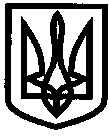 УКРАЇНАУПРАВЛІННЯ ОСВІТИІЗЮМСЬКОЇ МІСЬКОЇ РАДИХАРКІВСЬКОЇ ОБЛАСТІНАКАЗ10.04.2017										№ 217Про призначення відповідальних за використання електронної поштиуправління освіти Ізюмської міської радиХарківської областіДля забезпечення виконання постанови Кабінету міністрів України від 21 жовтня 2015 року № 851 «Деякі питання використання доменних імен державними органами в українському сегменті Інтернету» НАКАЗУЮ:1. Призначити відповідальним за використання електронної пошти :приймальна управління освіти  pr.mizum@dniokh.gov.ua Матвєєву М.А.;начальника управління освіти nach.mizum@dniokh.gov.ua Матвєєву М.А.;відділу науково-методичного та інформаційного забезпечення mkab.mizum@dniokh.gov.ua Адамова С.І.;відділу кадрового та правового забезпечення vkadr.mizum@dniokh.gov.ua Терновську Н.С.;централізованої бухгалтерії  buh.mizum@dniokh.gov.ua Чуркіну В.В.2. Контроль за виконанням даного наказу покласти на заступника начальника управління освіти з адміністративно-господарчої роботи Безкоровайного О.В.Начальник управління освіти						О.П.ЛесикАдамов С.І. З наказом ознайомлений  _______________ Матвєєва М.А_______________ Адамов С.І._______________ Терновська Н.С._______________ Чуркіна В.В._______________ Безкоровайний О.В.